Муниципальное бюджетное дошкольное  образовательное учреждение  детский сад  № 4 «Буратино»Консультация для воспитателейФОРМИРОВАНИЕ ЗДОРОВОГО ОБРАЗА ЖИЗНИ У ДОШКОЛЬНИКОВ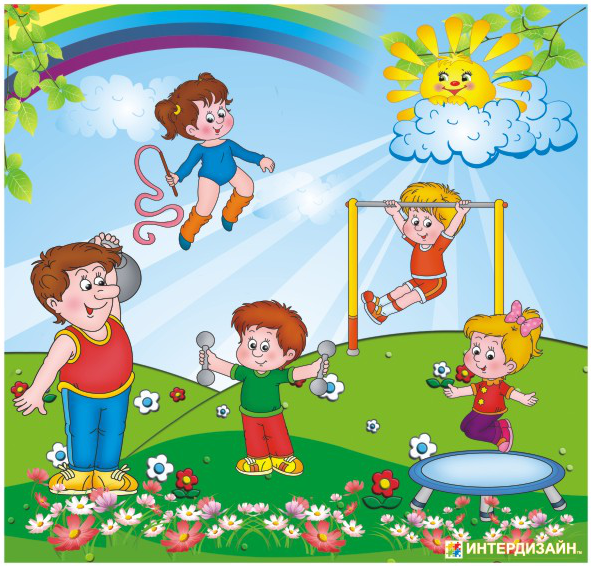                                                          Подготовил старший воспитатель: Емченко Т.Н..2024 гВ соответствии с ФГОС дошкольные образовательные учреждения должны реализовывать образовательную область «Здоровье» основной общеобразовательной программы дошкольного образования. Содержание данной образовательной области направлено, в том числе и на формирование представлений о здоровом образе жизни.Задача раннего формирования навыков и привычек здорового образа жизни является актуальной и значимой в современных условиях, ведь воспитатели сталкиваются с проблемой: ослабленное здоровье детей, низкий уровень их физического развития и т.д.Известно, что дошкольный возраст является решающим в формировании фундамента физического и психического здоровья. Ведь именно до 7 лет человек проходит огромный путь развития, не повторяемый на протяжении последующей жизни. Именно в этот период идёт интенсивное развитие органов и становление функциональных  систем организма, закладываются основные черты личности, формируется характер, отношение к себе и окружающим. Важно на этом этапе  сформировать у детей базу знаний и практических навыков здорового образа жизни, осознанную потребность в систематических занятиях физической культурой и спортом.Изучение проблем детского здоровья в наше время приобретает особую актуальность.Искусство долго жить состоит, прежде всего, в том, чтобы научиться с детства следить за своим здоровьем. То, что упущено в детстве, трудно наверстать. Поэтому приоритетным направлением в дошкольном воспитании, сегодня является повышение уровня здоровья детей, формирование у них навыков здорового образа жизни (ЗОЖ), а также устойчивой потребности в регулярных занятиях физическими упражнения.Сегодня сохранение и укрепление здоровья детей - одна из главных стратегических задач развития страны. Она регламентируется и обеспечивается такими нормативно - правовыми документами, как Закон РФ "Об образовании" (ст.51), "О санитарно - эпидемиологическом благополучии населения", а также Указами Президента России "О неотложных мерах по обеспечению здоровья населения Российской Федерации", "Об утверждении основных направлений государственной социальной политики по улучшению положения детей в Российской Федерации" и др.Известно, что здоровье – это один из важнейших компонентов человеческого благополучия и счастья, одно из неотъемлемых прав человека, одно из условий успешного социального и экономического развития любой страны.Поэтому главными задачами по укреплению здоровья детей в детском саду являются формирование у них представлений о здоровье, как одной из главных ценностей жизни, формирование здорового образа жизни. Мы, педагоги должны научить ребенка правильному выбору в любой ситуации только полезного для здоровья и отказа от всего вредного. Привить ребенку с малых лет правильное отношение к своему здоровью, чувство ответственности за него. Эти задачи мы решаем путем создания целостной системы по сохранению физического, психического и социального благополучия ребенка.Практика показала, что здоровый образ жизни должен включать:настрой на здоровый образ жизни;достаточную двигательную активность (занятия физкультурой, прогулки);умение регулировать свое психическое состояние;правильное питание;четкий режим жизни;выполнение гигиенических требований: закаливание, создание условий для полноценного сна.Уже доказано, что чем моложе организм, тем пагубнее для него нарушения законов здоровой жизни. Те нарушения здоровья, которые возникают в детстве, с возрастом становятся всё более выраженными и ведут к ограничению возможностей ребёнка, снижению его работоспособности и в итоге – к серьёзным заболеваниям. Но, к счастью, в любом возрасте переход к здоровому образу жизни помогает заметно нормализовать состояние ребенка и взрослого.Физкультурно-оздоровительная деятельность в ДОУ включает в себя создание системы двигательной активности:утренняя гимнастика (ежедневно);физкультурные занятия;музыкально - ритмические занятия;прогулки с включением подвижных игр;оздоровительный бег;пальчиковая гимнастика (ежедневно во время режимных моментов)зрительная, дыхательная, корригирующая гимнастика на соответствующих занятиях)оздоровительная гимнастика после дневного сна;физкультминутки и паузы;эмоциональные разрядки, релаксация;ходьба по массажным коврикам;спортивные досуги, развлечения, праздники.Необходимо поддержание и укрепление здоровья детей. Потребность в здоровье и здоровом образе жизни у ребенка формируется также на основе представлений о самом себе, своих физических и личностных возможностях, о том, что для здоровья вредно, а что полезно. Например, вредно не чистить зубы, не стричь ногти, не заниматься гимнастикой.Психическая закалка стимулирует и физиологические защитные механизмы: иммунитет, функцию эндокринных желез.Говоря о положительных эмоциях, следует также помнить, что в педагогике поощрение считается более эффективным рычагом воздействия на ребенка, чем наказание. Поощряя ребенка, мы сохраняем и укрепляем его здоровьедружелюбное отношение друг к другу, развитие умения слушать и говорить, умения отличать ложь от правдыбережное отношение к окружающей среде, к природемедицинское воспитание, своевременное посещение врача, выполнение различных рекомендацийформирование понятия "не вреди себе сам"Здоровый образ жизни немыслим без рационального разнообразного питания. Питание, как известно, является одним из факторов, обеспечивающих нормальное развитие ребёнка и достаточно высокий уровень сопротивляемости его организма к заболеваниям.Следующий фактор здорового образа жизни - закаливание. Практически всем известно изречение: "Солнце, воздух и вода - наши лучшие друзья". И действительно, использование этих естественных сил природы, использование разумное, рациональное, приводит к тому, что человек делается закаленным, успешно противостоит неблагоприятным факторам внешней среды - переохлаждению и перегреву. Закаливание - эффективное средство укрепления здоровья человека. Успешность и эффективность закаливания возможны только при соблюдении ряда принципов:- постепенность;- систематичность;- комплексность;-учет индивидуальных особенностей.Работая по данному направлению, мы не останавливаемся на достигнутом. Поэтому, для решения вопросов сохранения здоровья детей детского сада и формирования у них навыков и привычек здорового образа жизни определили ряд задач:формировать представления о том, что быть здоровым - хорошо, а болеть - плохо; о некоторых признаках здоровья;воспитывать навыки здорового поведения: любить двигаться, есть больше овощей, фруктов, мыть руки после каждого загрязнения, не злиться и не волноваться, быть доброжелательным, больше бывать на свежем воздухе, соблюдать режим;помочь овладеть устойчивыми навыками поведения;развивать умение рассказывать о своем здоровье, здоровье близких;вырабатывать навыки правильной осанки;обогащать знания детей о физкультурном движении в целом;развивать художественный интересЗдоровый образ жизни — это не просто сумма усвоенных знаний, а стиль жизни, адекватное поведение в различных ситуациях, дети могут оказаться в неожиданных ситуациях на улице и дома, поэтому главной задачей является развитие у них самостоятельности и ответственности. Цель взаимодействия педагогов с родителями по вопросам формирования здорового образа жизни – это формирование у них способности понимать потребности ребенка и обеспечить возможность удовлетворять их («педагогической компетенции») и умения родителей анализировать собственную воспитательную деятельность («педагогической рефлексии»). Сущность взаимодействия семьи и ДОУ в формировании здорового образа жизни, заключается в обеспечении ребенку индивидуального стиля здорового поведения посредством создания и реализации педагогических условий, как комплекса предпосылок организующих педагогическую деятельность в дошкольном учреждении. Все, чему мы учим детей, они должны применять в реальной жизни. Особое внимание следует уделять следующим компонентам здорового образа жизни:Совместные занятия физкультурой, прогулки;Отсутствие вредных привычек у родителей и наглядный пример;Рациональное питание, соблюдение правил личной гигиены: закаливание, создание условий для полноценного сна;Дружелюбное отношение друг к другу, развитие умения слушать и говорить, умения отличать ложь от правды;Бережное отношение к окружающей среде, к природе;Медицинское воспитание, своевременное посещение врача, выполнение различных рекомендаций.Педагогам  можно  использовать в своей работе следующие формы и методы:Интерактивная форма: анкетирование; интервьюирование; дискуссия; круглые столы; Традиционная форма: родительские собрания, семейные спортивные соревнования; акция «Здоровый образ жизни»; вечера развлечений «В гостях у доктора Айболита».Просветительская форма; использование СМИ для освещения деятельности ДОУ по формированию ЗОЖ у детей; организация клуба «Здоровая семья»; выпуск бюллетеней, информационных листков; стенд «Здоровье с детства»; уголок в группах.Государственно - общественная форма: создание творческой инициативной группы «Мы за здоровый образ жизни».